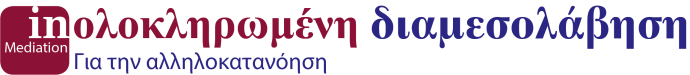   Αρ. Πρωτ: …………………………………………….  Ημερ. Παραλαβής: ………………………….Α Ι Τ Η Σ Η Επώνυμο: …………………………………………………….                                                                                                                 Όνομα:………………………………………………………….Όνομα πατέρα:……………………………………………..Ιδιότητα:……………………………………………………….Φορέας Διαπίστευσης:………………………………….Δ/νση κατοικίας:…………………………………………..Δ/νση εργασίας:…………………………………………..Τηλέφωνο:……..…………………………………………….Αρ. Κινητού:…………………………………………………Email: ………………………………………………………….Α.Φ.Μ. …………………………………………………..…...Δ.Ο.Υ. : ………………………………………..……………...                             ,         /        /2019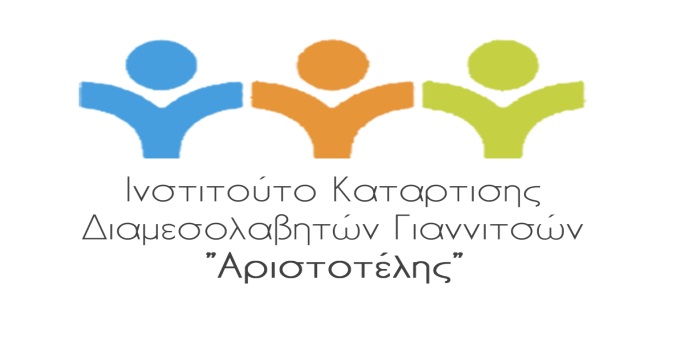 Προς το Ινστιτούτο Κατάρτισης Διαμεσολαβητών ΓιαννιτσώνΑιτούμαι τη συμμετοχή μου στο σεμινάριο «Ο Νομικός Παραστάτης στη διαμεσολάβηση»  του Ινστιτούτου σας  κατά τις ημερομηνίες από 28 έως 30 Ιουνίου 2019.Συνυποβάλλω τα δικαιολογητικά που απαιτούνται για τη συμμετοχή μου στο πρόγραμμα.Με τιμή,….. Αιτ……..Συνημμένα:Αντίγραφο τίτλου διαπίστευσης/πιστοποίησης Διαμεσολαβητή ( για διαμεσολαβητές).Αντίγραφο καταθετηρίου τραπέζης για την καταβολή των διδάκτρων.ΤΡΑΠΕΖΑ ΣΥΝΕΡΓΑΖΟΜΕΝΗ ΓΙΑ ΤΗΝ ΚΑΤΑΘΕΣΗ:EUROBANK ERGASIAS A.E για το Ινστιτούτο Κατάρτισης Διαμεσολαβητών Γιαννιτσών        IBAN GR900-260-2190-000-230-200-964-073